ORARIO DI RICEVIMENTO SETTIMANALEScuola Secondaria di I grado di NevianoAnno Scolastico 2021-2022Sospensione del ricevimento settimanale dei genitori in gennaio e a partire dal 15 maggio 2021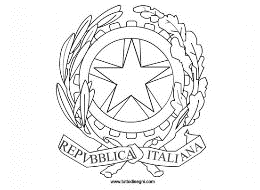 Istituto Comprensivo di Neviano ArduiniScuola dell’Infanzia, Primaria e Secondaria di 1° gradoComuni di Neviano Arduini - Lesignano Bagni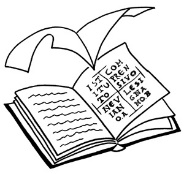 Via Chiesa n° 2e-mail: pric81500n@istruzione.itTel. 052184313843024 NevianodegliArduini (PR)sito: www.icnevianoarduini.edu.itFax.0521345491DOCENTEMATERIAGIORNOORA RICEVIMENTOBERTI FRANCESCAINGLESE 1B2° e 4° Giovedì del mese10:15-11:10BERSANI FRANCESCASOSTEGNO 1A-3ASu chiamataBLONDI MONICASOSTEGNO 1ASu chiamataCARBOGNANI VALENTINAMATEMATICA CORSO AMartedì 11:20-12:15CASTELLINI DARIOINGLESE CORSO A2° e 4° Mercoledì del mese9:15-10:15CAVATORTI LORENZATECNOLOGIA1° Venerdì del mese15:00-16:00D’ADDETTA ANNAARTE1°e 3° Mercoledì8:30-9:30DEL ROSSO SARATECNOLOGIA 1A 1B1° Venerdì del mese 14:00-14:50POLETTI VALENTINAMATEMATICA 1BGiovedì ogni 15 giorni10:15-11:10RAFFAINI ANTONELLA IT. e ST. 2A, LETTERE 3AMercoledì 12:15-13:15ROLT SONIAGEOGRAFIA 1A-1B2° Mercoledì del mese10:15-11:10SCHIANCHI CESARINAFRANCESE1°e 3° Lunedì del mese10:15-11:10TERENZIANI RITAMUSICA4° Martedì del mese15:00-15:55UGOLOTTI ELEONORAI.R.C.1° Lunedì del mese10:15-11:10VITERITTI LUCASCIENZE MOTORIE3° Martedì del mese11:00-12:00ZANNI ROBERTAIT. e ST. 1A-1B, GEO. 2ALunedì 9:15-10:15